حضرات السادة والسيدات،تحية طيبة وبعد،1	تنظم جريدة الاتحاد سلسلة من الحلقات الدراسية الإلكترونية لعرض الرؤى والأبحاث الاستشرافية بشأن التكنولوجيات المستقبلية والمتطورة.2	وستشمل الحلقات الدراسية الإلكترونية الست الأولى من السلسلة باحثين ذوي باع طويل، وستتناول المواضيع التالية:•	التعلم الآلي على حافة الشبكات اللاسلكية "Machine learning at the wireless edge"، في 16 مارس 2022، من الساعة 11:00 إلى الساعة 12:30 بالتوقيت الصيفي لشرق الولايات المتحدة / من الساعة 16:00 إلى الساعة 17:30 بتوقيت وسط أوروبا، ويقدم الحلقة الدراسية الإلكترونية البروفيسور هـ. فينسانت بور، جامعة برينستون، الولايات المتحدة الأمريكية.	وستقدم هذه الحلقة الدراسية الإلكترونية نظرة عامة على بعض النتائج المتعلقة بالتعلم الموزَّع على حافات الشبكات اللاسلكية، حيث تتفاعل خوارزميات التعلم الآلي مع القيود المادية للوسط اللاسلكي.•	شبكات الحافة المدعومة بالذكاء الاصطناعي: التحديات والفرص "Edge AI networks: Challenges and opportunities"، في 30 مارس 2022، من الساعة 10:00 إلى الساعة 11:30 بالتوقيت الصيفي لشرق الولايات المتحدة / من الساعة 16:00 إلى الساعة 17:30 بالتوقيت الصيفي لوسط أوروبا، ويقدم الحلقة الدراسية الإلكترونية البروفيسور مروان ديباه، جامعة CentraleSupélec ومركز أبحاث TII، فرنسا والإمارات العربية المتحدة. 	وستناقش هذه الحلقة الدراسية الإلكترونية التحديات والفرص التي تولدها شبكات الحافة المدعومة بالذكاء الاصطناعي لتلبية طلب جيل جديد من الأجهزة الذكية والتطبيقات عالية المخاطر.•	نظرية المعلومات والاتصالات مع المكونات البيوكيميائية والجزيئية لأغراض الاستشعار والتحكم البيولوجيين "Information and communication theory with biochemical and molecular components for biological sensing and control"، في 20 أبريل 2022، من الساعة 10:00 إلى الساعة 11:30 بالتوقيت الصيفي لشرق الولايات المتحدة / من الساعة 16:00 إلى الساعة 17:30 بالتوقيت الصيفي لوسط أوروبا، ويقدم الحلقة الدراسية الإلكترونية البروفيسور ماسيميليانو بييروبون، مختبر  الاتصالات الجزيئية والبيوكيميائية (MBiTe)، جامعة نيبراسكا-لينكولن، الولايات المتحدة الأمريكية.	وستناقش هذه الحلقة الدراسية الإلكترونية كيف يمكن قياس المعلومات في الأنظمة التي تحتوي على كائنات حية، طبيعية وصناعية على السواء، ونمذجة انتشارها من منظور نظرية المعلومات والاتصالات، مع تسليط الضوء على بيولوجيا الأنظمة والبيولوجيا التركيبية والكيمياء الإلكترونية والمعلوماتية البيولوجية. •	تقنيات الجيل السادس والميتافيرس ستعزز إنشاء مجتمع تجسيمي"6G and the metaverse will power a holographic society"، في 11 مايو 2022، من الساعة 10:00 إلى الساعة 11:30 بالتوقيت الصيفي لشرق الولايات المتحدة / من الساعة 16:00 إلى الساعة 17:30 بالتوقيت الصيفي لوسط أوروبا، ويقدم الحلقة الدراسية الإلكترونية الدكتور ميشا دوهلر، شركة Ericsson Inc.، الولايات المتحدة الأمريكية.	وستناقش هذه الحلقة الدراسية الإلكترونية ظهور القدرات التجسيمية وميزات التوصيلات الشبكية اللازمة لتمكين أشكال جديدة تماماً من التفاعلات البشرية. وستناقش أيضاً العلاقة مع مختلف فروع تقنية الميتافيرس، والآثار العامة لهذه التكنولوجيا على مستقبل الحياة العملية والاجتماعية.•	الاتصالات الدلالية: الإرسال ما بعد البتات "Semantic communications: Transmitting beyond bits"، في 1 يونيو 2022، من الساعة 10:00 إلى الساعة 11:30 بالتوقيت الصيفي لشرق الولايات المتحدة / من الساعة 16:00 إلى الساعة 17:30 بالتوقيت الصيفي لوسط أوروبا، وتقدم الحلقةَ الدراسية الإلكترونية البروفيسورة جيجين كين، جامعة Queen Mary، لندن، المملكة المتحدة.	وستقدم هذه الحلقة الدراسية الإلكترونية مفهوم الاتصالات الدلالية وستعرض الأعمال الحديثة والتحديات المحتملة ذات الصلة بشأن الاتصالات الدلالية المدعمة بالتعلم العميق.•	اتصالات النطاق فائق العرض وحلول التوصيل الشبكي لإطلاق إمكانات نطاق التيراهيرتز "Ultrabroadband communication and networking solutions to unleash the Terahertz Band"، في 22 يونيو 2022، من الساعة 10:00 إلى الساعة 11:30 بالتوقيت الصيفي لشرق الولايات المتحدة / من الساعة 16:00 إلى الساعة 17:30 بالتوقيت الصيفي لوسط أوروبا، ويقدم الحلقة الدراسية الإلكترونية البروفيسور جوزيف ميكيل جورنيت، جامعة Northeastern ، الولايات المتحدة الأمريكية	وستعرض هذه الحلقة الدراسية الإلكترونية أحدث التقنيات والتحديات المفتوحة فيما يتعلق بالطبقات المادية والوصلات والشبكات لأنظمة الاتصالات في نطاق التيراهيرتز (THz). وستقدم أيضاً لمحة عن أحدث المنصات التجريبية لشبكات الاتصالات في نطاق التيراهيرتز.3	وباب المشاركة في هذه الحلقات الدراسية الإلكترونية مفتوح أمام الدول الأعضاء في الاتحاد وأعضاء القطاع والمنتسبين والمؤسسات الأكاديمية وأمام أي شخص من بلد عضو في الاتحاد. ويشمل ذلك أيضاً الأفراد الذين هم أيضاً أعضاء في منظمات دولية وإقليمية ووطنية. والمشاركة في الحلقات الدراسية الإلكترونية مجانية.4	وستتاح جميع المعلومات ذات الصلة المتعلقة بالحلقات الدراسية الإلكترونية (المتحدثون، روابط التسجيل، تفاصيل التوصيل عن بُعد) في الصفحات الإلكترونية المشار إليها أعلاه وفي الصفحة الرئيسية لسلسلة الحلقات الدراسية الإلكترونية لجريدة الاتحاد.وستخضع هذه الصفحات الإلكترونية للتحديث بانتظام كلما أتيحت معلومات جديدة أو معدّلة. ويرُجى من المشاركين زيارة الصفحة الإلكترونية للحلقات بشكل دوري للاطلاع على أحدث المعلومات.5	وستُعقد جميع الحلقات الدراسية الإلكترونية باللغة الإنكليزية.6	والتسجيل عبر الإنترنت إلزامي لجميع المشاركين للتمّكن من المشاركة في كل حدث. وسيتاح المزيد من المعلومات عن التسجيل في الموقع الإلكتروني الخاص بكل حدث.وتفضلوا بقبول فائق التقدير والاحترام.تشيساب لي
مدير مكتب تقييس الاتصالات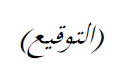 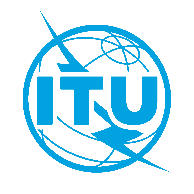 الاتحـاد الدولـي للاتصـالاتمكتب تقييس الاتصالاتجنيف، 2 مارس 2022المرجع:TSB Circular 383إلى:-	إدارات الدول الأعضاء في الاتحاد؛-	أعضاء قطاع تقييس الاتصالات بالاتحاد؛-	المنتسبين إلى قطاع تقييس الاتصالات بالاتحاد؛-	الهيئات الأكاديمية المنضمة إلى الاتحادالهاتف:+41 22 730 5882إلى:-	إدارات الدول الأعضاء في الاتحاد؛-	أعضاء قطاع تقييس الاتصالات بالاتحاد؛-	المنتسبين إلى قطاع تقييس الاتصالات بالاتحاد؛-	الهيئات الأكاديمية المنضمة إلى الاتحادالفاكس:+41 22 730 5853إلى:-	إدارات الدول الأعضاء في الاتحاد؛-	أعضاء قطاع تقييس الاتصالات بالاتحاد؛-	المنتسبين إلى قطاع تقييس الاتصالات بالاتحاد؛-	الهيئات الأكاديمية المنضمة إلى الاتحادالبريد الإلكتروني:alessia.magliarditi@itu.intنسخة إلى:-	رؤساء لجان الدراسات ونوابهم؛-	مديرة مكتب تنمية الاتصالات؛-	مدير مكتب الاتصالات الراديويةالموضوع:سلسلة الحلقات الدراسية الإلكترونية لجريدة الاتحاد – على الإنترنتسلسلة الحلقات الدراسية الإلكترونية لجريدة الاتحاد – على الإنترنت